Français 1Leçon 3.2			I can talk about where I do things.Les Questions							Les RéponsesOù est-ce que tu habites?					J’habite à (+ city).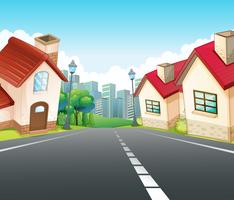 Qu’est-ce qu’il y a dans ta rue? 				Dans ma rue, il y a…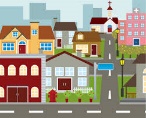 Qu’est-ce qu’il y a dans ton quartier? 			Dans mon quartier, il y a…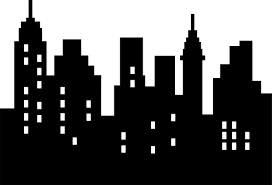 Qu’est-ce qu’il y a dans ta ville?				Dans ma ville, il y a…Où est-ce que tu aimes (+ activité) ?				J’aime (+ activité) au/à la/à l’…Où est-ce qu’il/elle (+ activité) ?				Il/elle aime (+ activité) au/à la/à l’…Qu’est-ce que tu aimes faire au/à la/à l’…			J’aime (+ activité) au/à la/à l’…Où ? Les EndroitsParce que j’aime…Parce que c’est…MASCULINMASCULINMASCULINMASCULINMASCULINFÉMININFÉMININFÉMININFÉMININun restaurant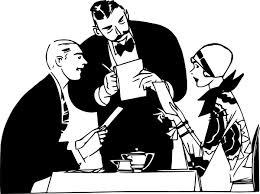 un restaurantun café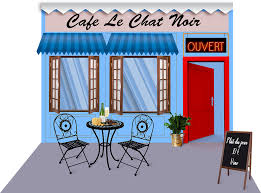 un caféun magasin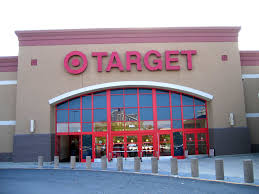 en ville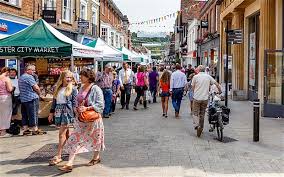 en villela campagne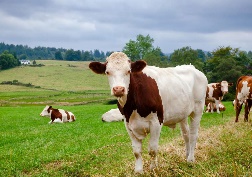 une école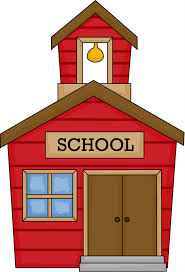 un hôtel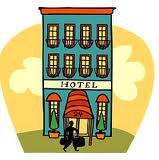 un hôtelun musée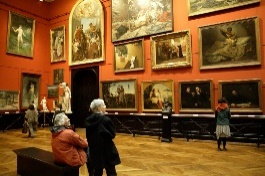 un muséeun hôpital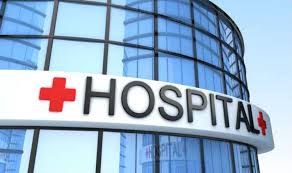 une bibliothèque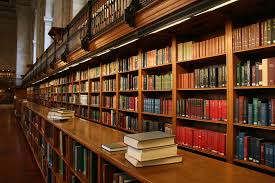 une bibliothèqueune piscine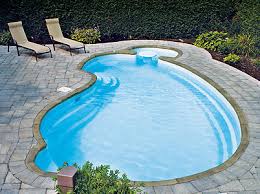 une plage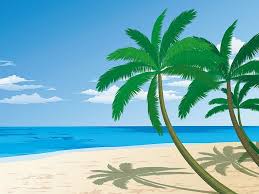 un parc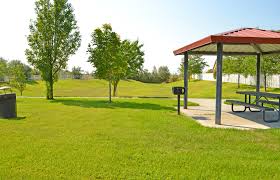 un parcun stade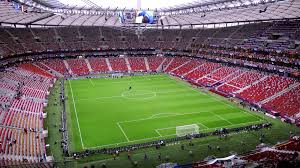 un stadeun rendez-vous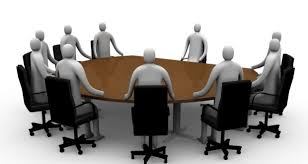 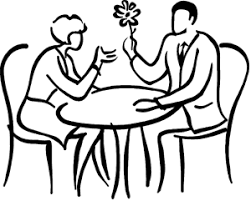 une maison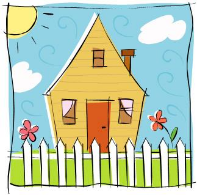 une maisonchez moi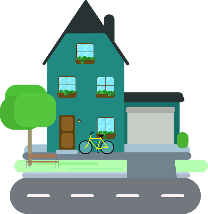 chez un(e) ami(e) 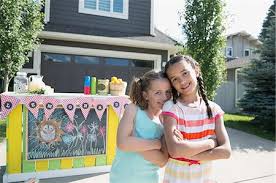 un concert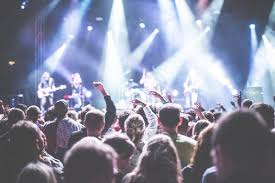 un concertun match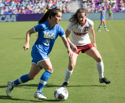 un matchun cinéma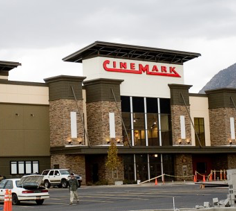 chez un(e)   voisin(e)  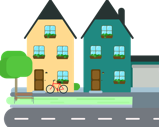 chez un(e)   voisin(e)  une église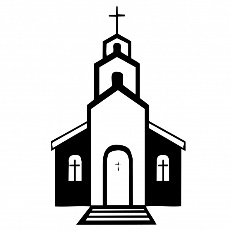 une fête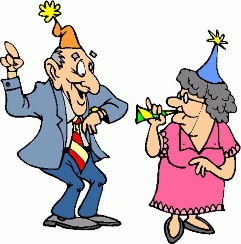 MASCULINMASCULINMASCULINFÉMININFÉMININFÉMININà + l’article définis   à + le =    à + la =   à + l’ =   à + les =à + l’article définis   à + le =    à + la =   à + l’ =   à + les =à + l’article définis   à + le =    à + la =   à + l’ =   à + les =un collège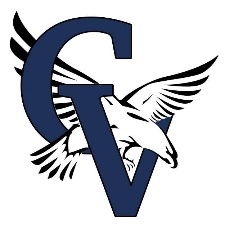 un lycée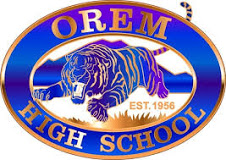 un lycéeune boîte de nuit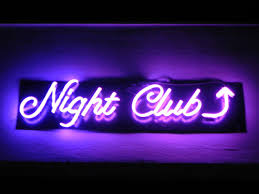 une discothèque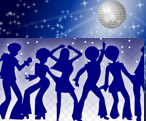 une discothèqueà + l’article définis   à + le =    à + la =   à + l’ =   à + les =à + l’article définis   à + le =    à + la =   à + l’ =   à + les =à + l’article définis   à + le =    à + la =   à + l’ =   à + les =l’ambiance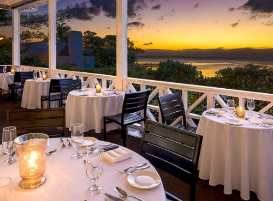 la nourriture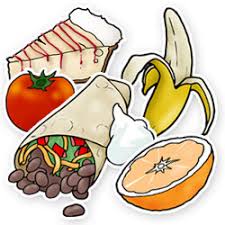 les livres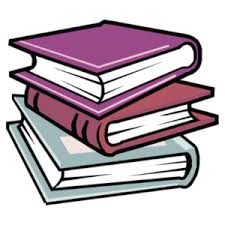 la technologie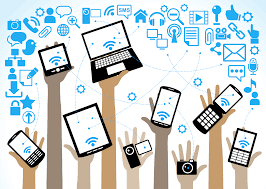 l’art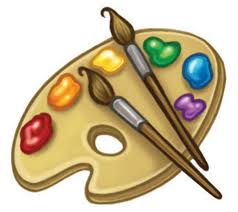 l’eau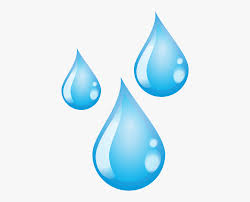 les sports aquatiques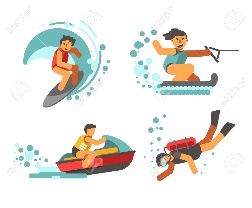 les bateaux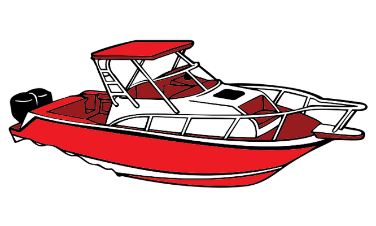 chouette, super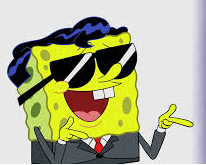 frais/(fraîche)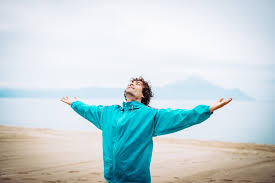 vivant(e)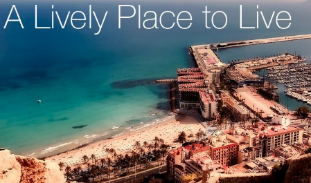 pratique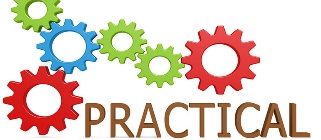 ennuyeux (ennuyeuse)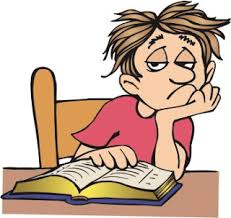 nul(e)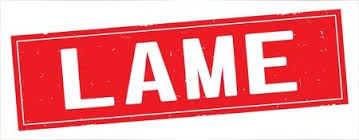 gratuit(e)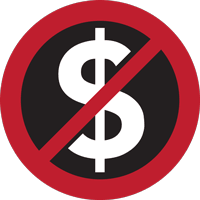 bon (bonne)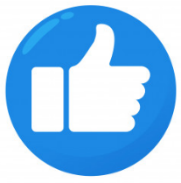 mauvais(e)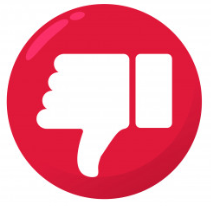 le/la meilleur(e)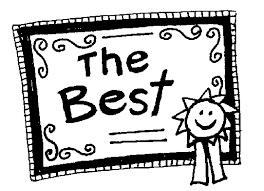 propre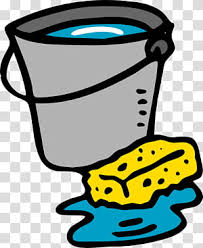 stupide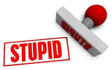 populaire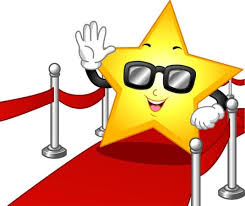 confortable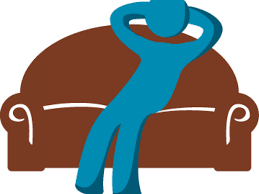 Il y a… / il n’y a pas de…le verbe allerles verbes -er